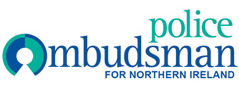 EQUALITY SCREENING REPORT January 2017 – March 2017Screening decision1.‘Screened in’ with Equality Impact Assessment2.‘Screened out’ with mitigation3.‘Screened out’ without mitigationPolicy TitlePolicy AimScreening decisionRecruitment PolicyTo provide clarity and consistency in the approach to recruitment and selection processes both internally and externally. Screened out without mitigation